PHOTO GALLERY        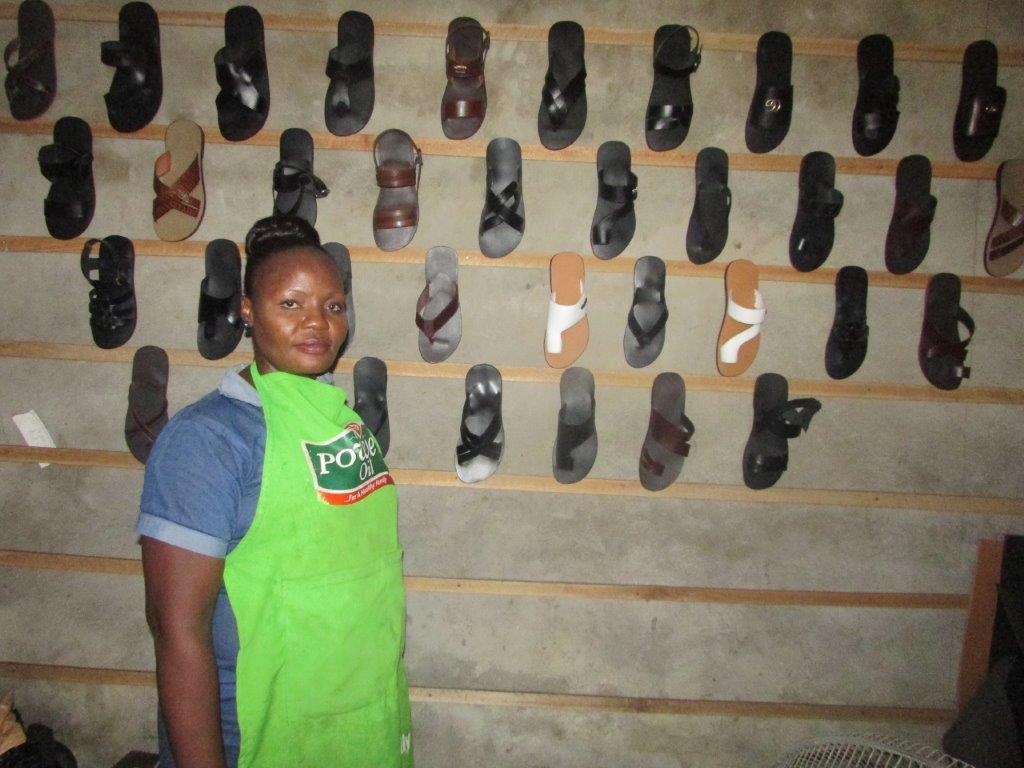 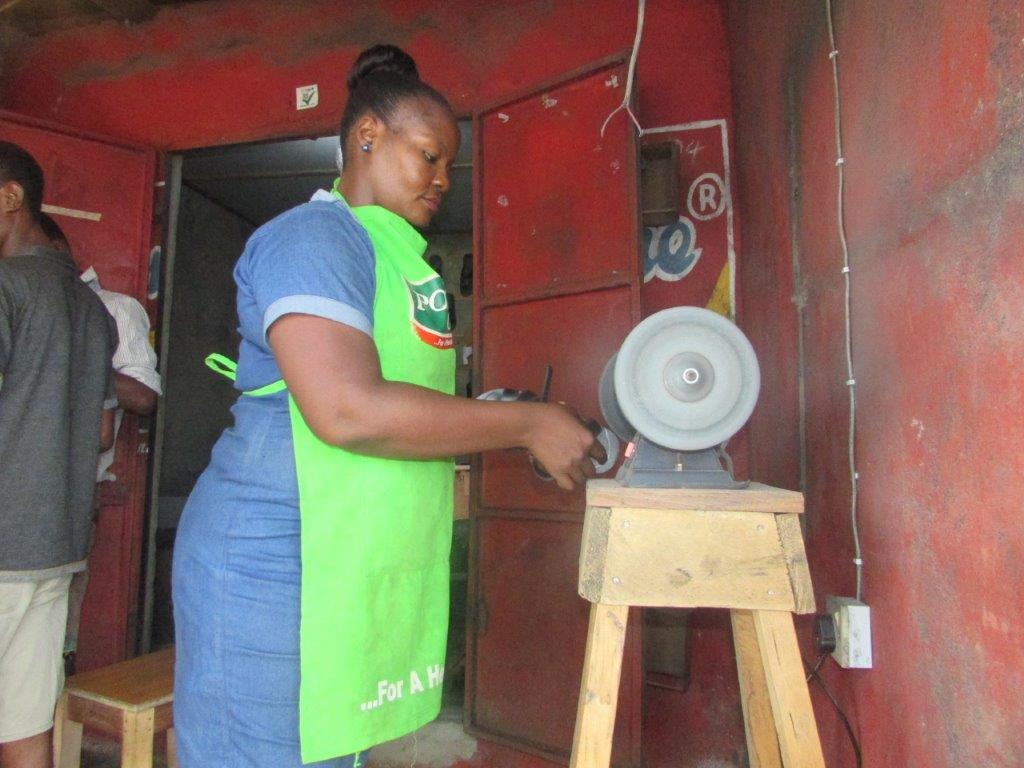        Shoemaking beneficiary displaying products        Shoemaking beneficiary in her shop    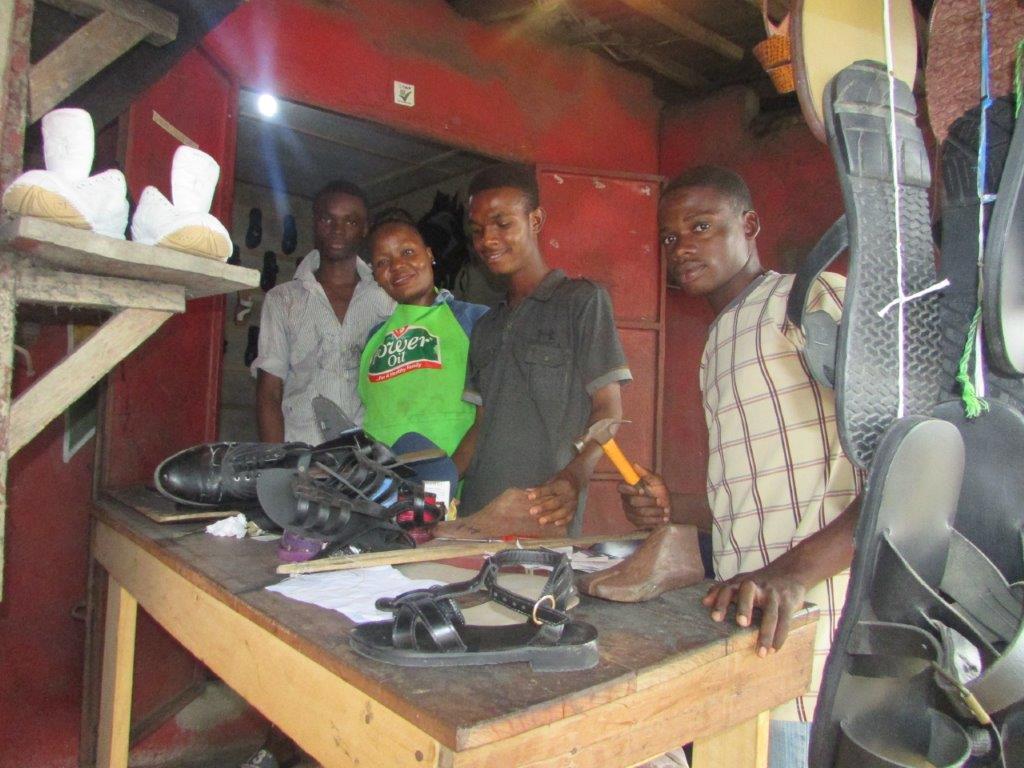       Shoemaking beneficiary and male trainees         